Fill in the gaps.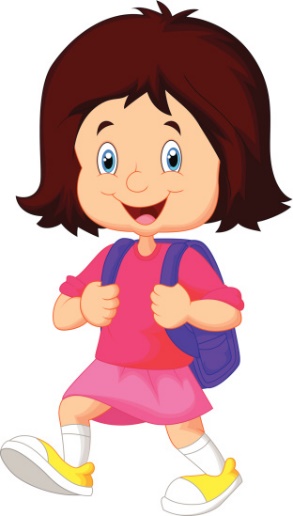 2) Put the words in order.a) singing / I like / and / dancing / .                ____________________________________________b) Can I  /  my  /  sharpen  / pencil /  .           ____________________________________________c) toilet  /  Can I /  the  /  go to  /  .                ____________________________________________ANSWER KEY1)1. Hi2. eight3. class4. friend5. teacher6. blue7. schoolbag8. book9. crayons10. Bye2)a) I like dancing and singing.b) Can I sharpen my pencil?c) Can I go to the toilet?Name: ____________________________    Surname: ____________________________    Nber: ____   Grade/Class: _____Name: ____________________________    Surname: ____________________________    Nber: ____   Grade/Class: _____Name: ____________________________    Surname: ____________________________    Nber: ____   Grade/Class: _____Assessment: _____________________________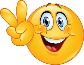 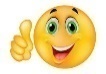 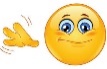 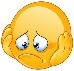 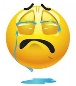 Date: ___________________________________________________    Date: ___________________________________________________    Assessment: _____________________________Teacher’s signature:___________________________Parent’s signature:___________________________